Boomgaard abdij Bornem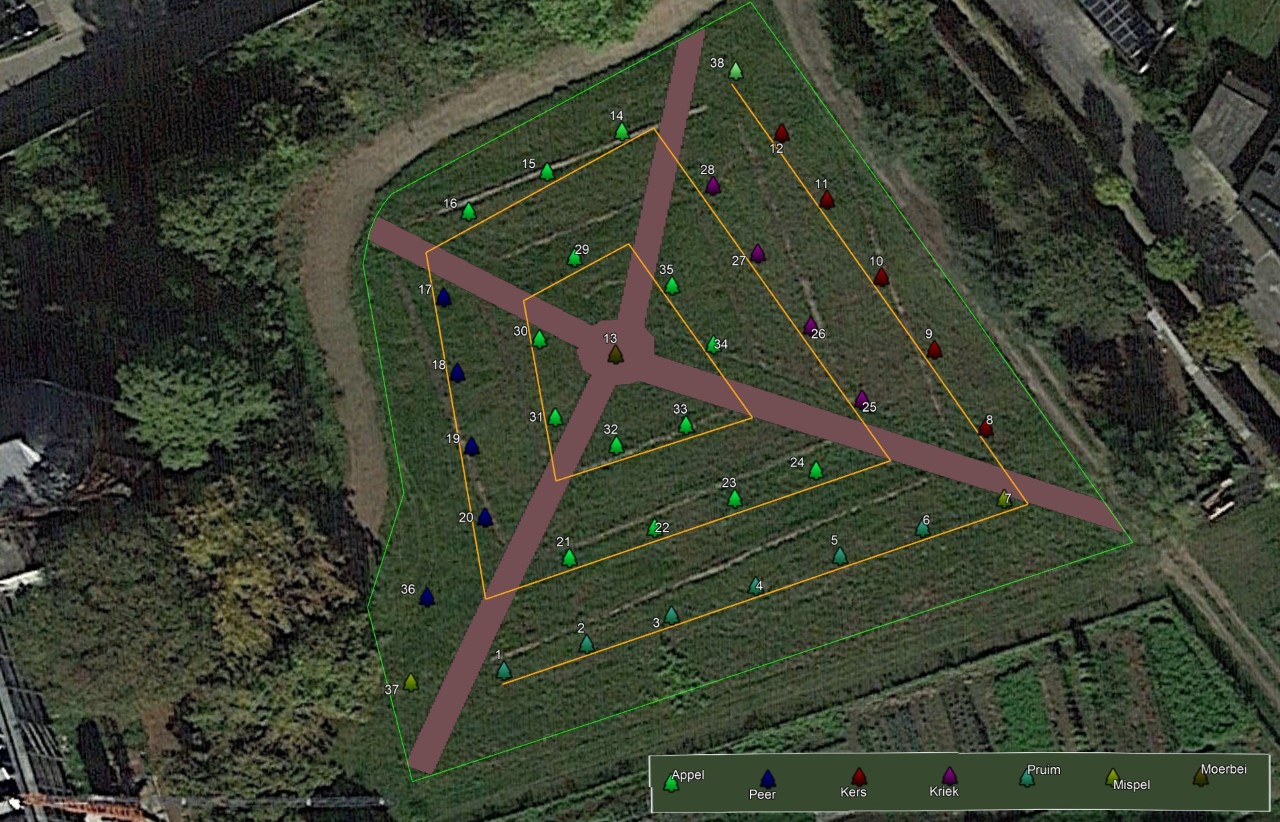 1	Bleue de Belgique	BE	20	Poire de Tongres = Durondeau	BE	oct-nov2	Monsieur Hâtif	FR	Aug	21	Rode Bonheider	BE	oct-nov3	Reine Claude de Bavay	BE	sep-oct	22	Reinette de Chênée	BE	dec-mrt4	Reine Claude Crottée	BE	Aug	23	Reinette Hernaut	BE	nov-jan5	Reine Claude d'Oullins	FR	Aug	24	Rode Walschaert	BE	sep6	Altesse Double	25	Kelleris	?	juli7	26	Waterkriek	BE	?8	Abbesse de Mouland	BE	juli	27	Gorsemkriek	BE	juli9	Bigarreau Ossekop	BE	juli	28	Schaarbeekse Kriek	BE	aug10	Brabanders – LUKKERS	BE	juli	29	Jacques Lebel	FR	11	Zwarte Krakers	BE	juli	30	Winterwijning (Rtte à la Reine)	BE	Nov-feb12	Harde Vellen (O.-Vl.)	BE	juli	31	Court Pendu Rosat	EU	nov-apr13	Moerbei	32	Rabau	BE	nov-feb14	Brabantse Bellefleur	BE	dec-mrt	33	Duffelke	BE	sep-oct15	Citroenappel	BE	Sep-Oct	34	Kiliaan	BE	oct-maart16	St Bernardappel	BE	?	35	Ingrid Marie	DK	okt.-dec17	Josephine de Malines	BE	dec-apr	36	Bergamotte Esperen	BE	dec-apr18	Juttepeer	NL	sep	37	Mispel	19	Nec Plus Meuris = Beurré d' Anjou	BE	nov-dec	38	Rode keiing	BE	Feb-apr